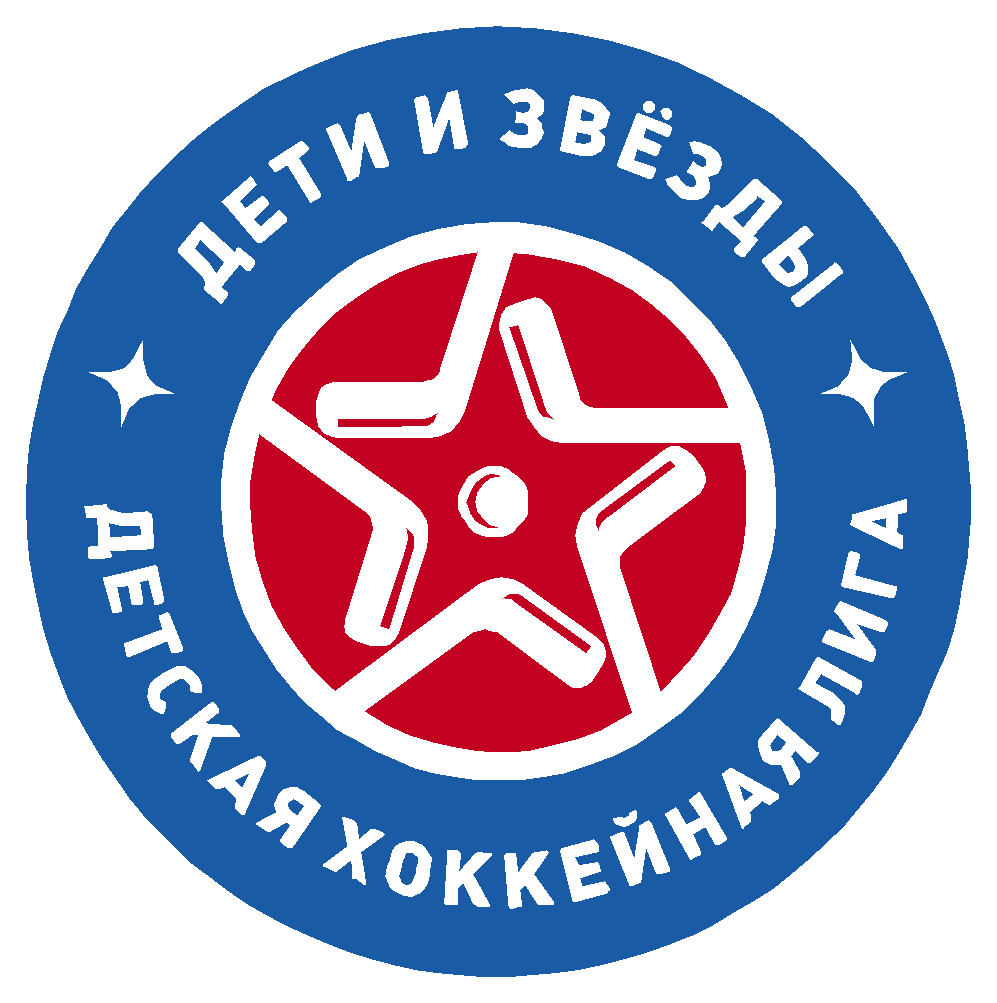 ПРИЛОЖЕНИЕ №4ЗАЯВКА НА УЧАСТИЕ КОМАНДЫ В ДЕТСКОЙ ХОККЕЙНОЙ ЛИГЕ Тренеры /  Менеджер / Официальный представитель командыПодтверждаю личные данные об игроках и команде______________(подпись)С Регламентом и правилами ДХЛ ознакомлен______________(подпись)КомандаВозрастная категорияНазвание турнираПервый снегПервый снегПервый снег№Фамилия Имя ОтчествоАмплуа(В/З/Н)ИгровойномерДата рожденияИгра в ДЮСШсезон/год окончания№Фамилия Имя ОтчествоАмплуа(В/З/Н)ИгровойномерДата рожденияИгра в ДЮСШсезон/год окончания123456789101112131415161718192021222324Фамилия Имя ОтчествоДолжностьТелефонЭлектронная почта